Nom : ______________________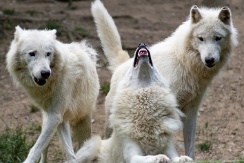 Cours 10 : Le groupe du nom GN (ou groupe nominal)Dans le groupe du nom, __________________ ou le nom propre est __________du GN.      ___                                   ____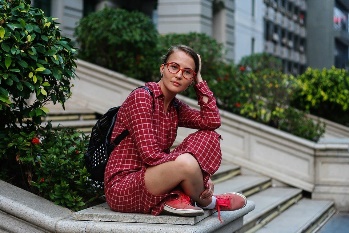 Mélissa porte ses nouvelles lunettes rouges   ____                                 _____      ___                                                        ___Ce soir, je vais regarder un très bon documentaire.   ____                                          ____Dans le groupe du nom,le nom est souvent précédé d’un déterminant (parfois, il est seul).Le nom peut avoir _________________________ qui vient enrichir le GN.Repérer un GN, il faut savoir que les____________________________. Le noyau est un élément essentiel, il ne peut pas être supprimé.Souligne le GN.Encercle le noyau du GN.Indique de quelle expansion, il s’agit (s’il y a lieu).Ma voisine Léa prépare des biscuits pour emporter.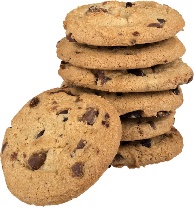 Le tilleul est un arbre qui pousse rapidement.J’aime manger un délicieux gâteau à la vanille. Les expansionsExemplesDét.       N     _____            N      ______une chemise neuve     vendredi dernierDét.    N     ____                N        _______Ma voisine Léa              Marco, mon neveuDét.    N         _______sa planche à roulettesDét.   N           __________des images qui m’inspirent